Federcaccia Liguria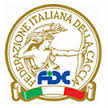   CAMPIONATO ITALIANO DI CACCIATROFEO S.UBERTO A SQUADRESemifinale Regionale Ligure a selvagginaSabato  12 giugno 2021 Azienda Agrituristico Venatoria “Miogliese”  Loc. Mioglia    (Savona)Raduno:  c/o Piazza di Mioglia ore 6,30Le iscrizioni dovranno pervenire entro il 4 giugno p.v. presso la segreteria di Federcaccia Liguria (tel 010884253 – mail: fidc.liguria@fidc.it)A causa disposizioni emergenza sanitaria Covid 19 i sorteggi dei turni, giudici e campi gara saranno effettuati il 10.06.21 alle ore 17,00 online attraverso piattaforma zoomQuota d’iscrizione  €  35,00Giudici di Gara:    Massimo Canini  -  Enrico Talassano      Delegato F.I.d.C.:  Gaetano AnnaloroIn tutte le fasi del Campionato le squadre possono essere formate da quattro cacciatori. Ai fini della classifica regionale e della finale sono presi in considerazione i migliori tre punteggi conseguiti dai componenti la squadra.PremiPremio alle  prime due squadre classificate  Accedono alla Finale Nazionale:    le prime due squadre classificateATTENZIONE:  La manifestazione si svolgerà ottemperando alle disposizioni e alle misure di precauzione dettate dalle norme di  emergenza Covid 19 in vigore. A tale scopo è prevista da parte di ciascun iscritto alle squadre la compilazione della dichiarazione allegata al programma..